ПАМЯТКА ПО ПРОФИЛАКТИКЕ ПОЖАРОВ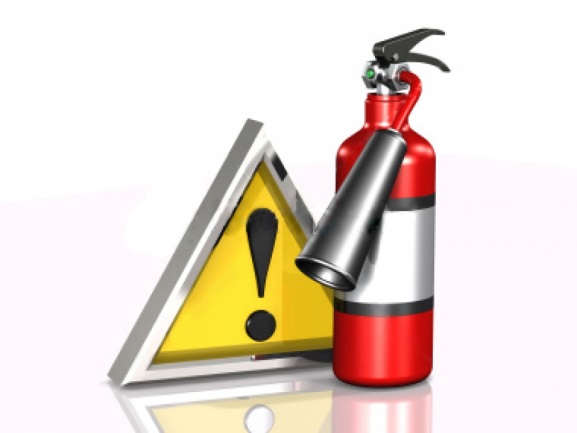 ДЛЯ СОБСТВЕННИКОВ И АРЕНДАТОРОВ ЖИЛЫХ ПОМЕЩЕНИЙОсновные правила использования бытовых газовых приборов.1.	Перед включением всех газовых приборов необходимо проветривать помещение и на все время работы обеспечить приток свежего воздуха в помещение.2.	Перед включением газовой плиты или горелки нужно сначала зажечь спичку, затем поднести огонь к конфорке и только после этого можно открывать кран на газовом приборе. 3.	Не оставляйте работающие газовые приборы без внимания и следите, чтобы пламя конфорки не погасло.4.	Следите за исправностью дымоходов и вентиляционных каналов – проверять тягу до и после включения газового оборудования с отводом продуктов сгорания в дымоход, а также периодически во время его работы. Запрещается затыкать вентиляционные отверстия. 5.	В обязательном порядке регулярно проверяйте исправность газового оборудования. Для этого необходимо заключить договор со специализированной организацией на проверку технического состояния газового оборудования и его обслуживание. При пользовании в быту газовыми приборами следует выполнять следующие меры безопасности:Постоянно проверяйте тягу, держите вентиляционные отверстия в помещениях, где установлено газовое оборудование, открытыми. Горящий газ сжигает кислород, поэтому необходимо, чтобы в помещении обеспечивалась постоянная вентиляция.Не используйте газовые плиты для отопления помещений.По окончании пользования газом закройте краны на газовых приборах, вентили перед ними, а при пользовании баллонами – и вентили баллонов.Не привязывайте веревки для сушки белья к газовым трубам (этим нарушается плотность резьбовых соединений, может возникнуть утечка газа и, как следствие, взрыв). Не следует сушить белье над зажженной плитой.Уходя из квартиры, перекрывайте газ на трубе газопровода или закрутите вентиль на газовом баллоне.Не допускайте к пользованию газовыми приборами детей дошкольного возраста и лиц, не знающих правил их безопасного использования.Содержите газовые плиты в чистоте, не допускайте засоров форсунок газовых конфорок.При использовании газового оборудования категорически запрещается:Пользоваться неисправными газовыми приборами, а также газовым оборудованием, не прошедшим технического обслуживания в установленном порядке.Оставлять газовое оборудование включенными без присмотра, за исключением оборудования, которое должно находиться в круглосуточном режиме работы в соответствии с технической документацией.Устанавливать (размещать) мебель и другие горючие предметы и материалы на расстоянии менее 0,2 метра от бытовых газовых плит, встраиваемых бытовых приборов по горизонтали (за исключением бытовых газовых плит, встраиваемых газовых приборов, устанавливаемых в соответствии с технической документацией изготовителя) и менее 0,7 метра по вертикали (при нависании указанных предметов и материалов над газовыми приборами).Самостоятельно переустанавливать и ремонтировать газовые приборы, баллоны, арматуру.Сгибать и скручивать газовые шланги, допускать повреждение наружного слоя шлангов (порезы, трещины, изломы).Располагать вблизи работающей плиты легковоспламеняющиеся материалы и жидкости.Использовать для сна и отдыха помещения, где установлены газовые приборы, выполнять перепланировку помещений, где установлено газовое оборудование (объединение жилых комнат и помещений кухни).Использовать для подсоединения газовых приборов, газового оборудования не предназначенными для этих целей шлангами, рукавами.Способы обнаружения утечки газа:1.	С помощью бытовых газоанализаторов, которые устанавливаются в одном помещении с газовым прибором.2.	На глаз: в местах соединения шлангов, кранов наносится мыльный раствор, в местах появления мыльных пузырьков имеются утечки газа.3.	На слух: в случае сильной утечки газ вырывается со свистом.4.	По запаху: характерный запах, который выделяет газ, становится сильнее вблизи места утечки. Не следует искать место утечки газа с помощью открытого пламени.
При обнаружении утечки газа, следует прекратить подачу газа, если это возможно, хорошо проветрить помещение. Строго запрещено при утечке газа включать и выключать электроприборы (стационарные и переносные, в том числе с аккумуляторным питанием).
Это может вызвать образование искры или огня в загазованном помещении. Обязательно вызовите газовую службу.Правила пользования индивидуальными газовыми баллонами.Баллон с газом должен устанавливаться на расстоянии не менее 1 метра от отопительных приборов, не менее 5 метров – до открытого источника огня. Газовые баллоны большой емкости должны храниться в специальных вентилируемых запирающихся шкафах с внешней стороны дома. Также хранение баллонов с внешней стороны дома предусмотрено в случае невозможности установки их в одном помещении с газовой плитой. Указанные шкафы должны иметь предупредительную надпись: «Огнеопасно. Газ».Установка и хранение баллонов обязательно производится в вертикальном положении. Во время замены газовых баллонов запрещается пользоваться открытым огнем, курить, включать и выключать электроприборы.Запрещается устанавливать неисправные баллоны, а также использовать газовые баллоны с повреждениями корпуса, следами ржавчины
и неисправными вентилями.Проводить освидетельствование газовых баллонов необходимо
раз в 5 лет. Не допускаются резкие перепады температуры при замерзании газового баллона. Также запрещено отогревать газовые баллоны с помощью открытого огня. 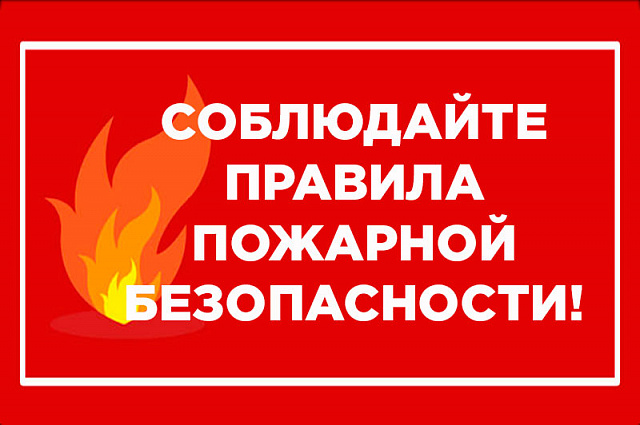 